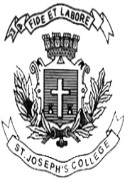  ST. JOSEPH’S COLLEGE (AUTONOMOUS), BENGALURU-27M.A. ECONOMICS- I SEMESTERSEMESTER EXAMINATION: OCTOBER 2021(Examination conducted in March 2022)                          EC 7521 - Industrial EconomicsTime- 2 ½ hrs		                                     	               Max Marks-70This question paper contains 1 printed page and three partsPart AAnswer any 5 questions					(2marksx5=10)Distinguish between a firm and an industry.State any two features of partnership firms.Write a brief note on bounded rationality in the context of industrial organisations.What is Intellectual Property Right?Write a note on predatory pricing strategy.What are financial statements?Briefly discuss any two factors that determine industrial location. Part BAnswer any 3 questions					(10marksx3=30)Explain the transaction cost theory of firm.Discuss the product differentiation strategy used by firms. Why is it considered as a form of non-price competition?Discuss Schumpeter’s theory of innovation. Examine the link between innovation and market structure.Write a note on different methods of project evaluation.Explain Weber’s theory of industrial location. Part CAnswer any 2 questions					(15marksx2 =30)Write a note on market concentration and discuss the various methods for measuring it. Briefly explain various pricing strategies adopted by firms.Write a note on role of government intervention in industry.. 